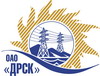 Открытое акционерное общество«Дальневосточная распределительная сетевая  компания»ПРОТОКОЛпроцедуры вскрытия конвертов с заявками участников          ПРЕДМЕТ ЗАКУПКИ: право заключения Договора на поставку продукции: «Комплект оборудования для ремонта волоконно-оптического кабеля» для нужд филиала ОАО «ДРСК» «Южно-Якутские ЭС». (Закупка №560 Раздел 2.2.2)Плановая стоимость: 637 000  руб. без НДСПРИСУТСТВОВАЛИ: три члена постоянно действующей Закупочной комиссии 2-го уровня: ВОПРОСЫ ЗАСЕДАНИЯ КОНКУРСНОЙ КОМИССИИ:В ходе проведения запроса предложений было получено 5 предложений, конверты с которыми были размещены в электронном виде на Торговой площадке Системы www.b2b-energo.ru.Вскрытие конвертов было осуществлено в электронном сейфе организатора запроса предложений на Торговой площадке Системы www.b2b-energo.ru автоматически.Дата и время начала процедуры вскрытия конвертов с предложениями участников:11:28 24.06.2013Место проведения процедуры вскрытия конвертов с предложениями участников:Торговая площадка Системы www.b2b-energo.ruВ конвертах обнаружены предложения следующих участников запроса предложений:РЕШИЛИ:Утвердить протокол вскрытия конвертов с заявками участников25.06.2013г. Благовещенск360-МТПиР№Наименование участника и его адресПредмет и общая ценазаявки на участие в запросе предложений 1ООО "Сателлит" (127322, Россия, г. Москва, ул. Яблочкова, д. 21, корп. 3)Предложение: подано 24.06.2013 в 10:58
Цена: 365 000,00 руб. (Цена без НДС)2ООО "ТКС" (129344 Россия, г. Москва, улица Енисейская, д.1, стр.1)Предложение: подано 24.06.2013 в 10:57
Цена: 369 184,75 руб. (Цена без НДС)3ООО "БСЭС" (декабристов, 22; Иркутск; Иркутская область; Россия; 664001. )Предложение: подано 24.06.2013 в 08:54
Цена: 465 000,00 руб. (Цена без НДС)4ООО "М.А." (141191, Россия, Московская обл., г. Фрязино, ул. Горького, д. 10 А)Предложение: подано 19.06.2013 в 13:29
Цена: 635 000,00 руб. (Цена без НДС)5ООО "ЭЛЕКТРОНПРИБОР" (Россия, 141190, Московская область, г. Фрязино, ул. Институтская, д. 21)Предложение: подано 19.06.2013 в 14:42
Цена: 637 000,00 руб. (Цена без НДС)Ответственный секретарь________________________О.А. Моторина